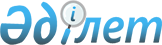 "Шымкент қаласы бойынша бірыңғай сәулеттік келбет беруге бағытталған, көппәтерлі тұрғын үйлердің қасбеттерін, шатырларын ағымдағы немесе күрделі жөндеу жөніндегі іс-шараларды ұйымдастыру және жүргізу қағидаларын бекіту туралы" Шымкент қаласы әкімдігінің 2021 жылғы 30 наурыздағы № 197 қаулысына өзгерістер енгізу туралыШымкент қаласы әкімдігінің 2024 жылғы 27 наурыздағы № 1226 қаулысы. Шымкент қаласының Әділет департаментінде 2024 жылғы 10 сәуірде № 206-17 болып тіркелді
      Шымкент қаласының әкімдігі ҚАУЛЫ ЕТЕДІ:
      1. "Шымкент қаласы бойынша бірыңғай сәулеттік келбет беруге бағытталған, көппәтерлі тұрғын үйлердің қасбеттерін, шатырларын ағымдағы немесе күрделі жөндеу жөніндегі іс-шараларды ұйымдастыру және жүргізу қағидаларын бекіту туралы" Шымкент қаласы әкімдігінің 2021 жылғы 30 наурыздағы № 197 қаулысына (Шымкент қаласының Әділет департаментінде 2021 жылғы 31 наурызда № 160 болып тіркелген) мынадай өзгерістер енгізілсін:
      көрсетілген қаулының тақырыбы мынадай редакцияда жазылсын:
      "Шымкент қаласына бірыңғай сәулеттік келбет беруге бағытталған, көппәтерлі тұрғын үйлердің қасбеттерін, шатырларын ағымдағы немесе күрделі жөндеу жөніндегі іс-шараларды ұйымдастыру және жүргізу қағидаларын бекіту туралы";
      1-тармақ мынадай редакцияда жазылсын:
      "1. Шымкент қаласына бірыңғай сәулеттік келбет беруге бағытталған, көппәтерлі тұрғын үйлердің қасбеттерін, шатырларын ағымдағы немесе күрделі жөндеу жөніндегі іс-шараларды ұйымдастыру және жүргізу қағидалары осы қаулыға қосымшаға сәйкес бекітілсін.";
      көрсетілген қаулыға қосымша осы қаулыға қосымшаға сәйкес жаңа редакцияда жазылсын.
      2. "Шымкент қаласының тұрғын үй басқармасы" мемлекеттік мекемесі Қазақстан Республикасының заңнамасында белгіленген тәртіпте:
      1) осы қаулыны Шымкент қаласының Әділет департаментінде мемлекеттік тіркеуді;
      2) ресми жарияланғанынан кейін осы қаулыны Шымкент қаласы әкімдігінің интернет-ресурсында орналастыруды қамтамасыз етсін.
      3. Осы қаулының орындалуын бақылау Шымкент қаласы әкімінің жетекшілік ететін орынбасарына жүктелсін.
      4. Осы қаулы алғашқы ресми жарияланған күнінен кейін күнтізбелік он күн өткен соң қолданысқа енгізіледі. Шымкент қаласына бірыңғай сәулеттік келбет беруге бағытталған, көппәтерлі тұрғын үйлердің қасбеттерін, шатырларын ағымдағы немесе күрделі жөндеу жөніндегі іс-шараларды ұйымдастыру және жүргізу қағидалары 1-тарау. Жалпы ережелер
      1. Осы Шымкент қаласына бірыңғай сәулеттік келбет беруге бағытталған, көппәтерлі тұрғын үйлердің қасбеттерін, шатырларын ағымдағы немесе күрделі жөндеу жөніндегі іс-шараларды ұйымдастыру және жүргізу қағидалары (бұдан әрі - Қағидалар) "Тұрғын үй қатынастары туралы" Қазақстан Республикасы Заңының 10-3 бабы 2 тармағының 11) тармақшасына, өзге де нормативтік құқықтық актілерге сәйкес әзірленді және Шымкент қаласына бірыңғай сәулеттік келбет беруге бағытталған, көппәтерлі тұрғын үйлердің қасбеттерін, шатырларын ағымдағы немесе күрделі жөндеу жөніндегі іс-шараларды ұйымдастыру және жүргізу тәртібін айқындайды.
      2. Осы Қағидаларда мынадай негізгі ұғымдар пайдаланылады:
      1) бірыңғай сәулеттік стиль – аумақтың белгілі бір құрылыс ауданына тән құрылыста қолданылатын бірыңғай белгілердің жиынтығы. Негізгі параметрлер – сыртқы көркі, сәулеттік келбеті, түс бойынша шешімі, қабаттылығы, әрлеу материалдары;
      2) кондоминиум объектісі – дара (бөлек) меншіктегі пәтерлерден, тұрғын емес үй-жайлардан, орынтұрақ орындарынан, қоймалардан және дара (бөлек) меншікте болмайтын және пәтерлердің, тұрғын емес үй-жайлардың, орынтұрақ орындарының, қоймалардың меншік иелеріне көппәтерлі тұрғын үй тұрған біртұтас бөлінбейтін жер учаскесін және (немесе) үй жанындағы жер учаскесін қоса алғанда, ортақ үлестік меншік құқығымен тиесілі ортақ мүліктен тұратын біртұтас мүліктік кешен;
      3) кондоминиум объектісінің ортақ мүлкі – дара (бөлек) меншіктегі пәтерлерден, тұрғын емес үй-жайлардан, орынтұрақ орындарынан, қоймалардан басқа, кондоминиум объектісінің бөліктері (қасбеттер, кіреберістер, вестибюльдер, холдар, дәліздер, баспалдақ марштары мен баспалдақ алаңдары, лифтілер, шатырлар, шатырастылар, техникалық қабаттар, жертөлелер, үйге ортақ инженерлік жүйелер мен жабдықтар, абоненттік пошта жәшіктері, көппәтерлі тұрғын үй тұрған жер учаскесі және (немесе) үй жанындағы жер учаскесі, абаттандыру элементтері және ортақ пайдаланылатын басқа да мүлік);
      4) кондоминиум объектісінің ортақ мүлкін ағымдағы жөндеу – мерзімінен бұрын тозуын болғызбау және ақауларын жою мақсатында жүргізілетін, көппәтерлі тұрғын үйдің нормативтік және техникалық құжаттамада белгіленген құрама бөліктері мен инженерлік жабдықтарын ауыстыру немесе қалпына келтіру жөніндегі уақтылы техникалық іс-шаралар мен жұмыстар кешені;
      5) кондоминиум объектісінің ортақ мүлкін күрделі жөндеу – көппәтерлі тұрғын үйдің ресурсын қалпына келтіру мақсатында жүргізілетін, көппәтерлі тұрғын үйдің тозған конструкцияларын, бөлшектерін және инженерлік жабдықтарын жаңа немесе анағұрлым мықты және үнемді, жөнделетін объектілердің пайдалану көрсеткіштерін жақсартатын түрлеріне ауыстыру жөніндегі іс-шаралар мен жұмыстар кешені;
      6) кондоминиум объектісінің ортақ мүлкін күтіп-ұстау – кондоминиум объектісінің ортақ мүлкін техникалық пайдалану, санитариялық күтіп-ұстау және ағымдағы жөндеу бойынша жұмыстар немесе көрсетілетін қызметтер кешені;
      7) көппәтерлі тұрғын үй – ортақ үлестік меншік болып табылатын кондоминиум объектісінің ортақ мүлкінен және көппәтерлі тұрғын үйге іргелес жатқан жер учаскесіне не кондоминиум объектісі ортақ мүлкінің өзге де бөліктеріне дербес шығатын жерлері бар екі және одан көп пәтерлерден, тұрғын емес үй-жайлардан тұратын, біртұтас бөлінбейтін жер учаскесінде біртұтас іргетасы бар жеке тұрған ғимарат;
      8) көппәтерлі тұрғын үй кондоминиумы (бұдан әрі – кондоминиум) –Қазақстан Республикасының заңнамасында айқындалған тәртіппен тіркелген меншік нысаны, бұл ретте пәтерлер, тұрғын емес үй-жайлар, орынтұрақ орындары, қоймалар дара (бөлек) меншікте болады, ал дара (бөлек) меншікте емес бөліктер пәтерлердің, тұрғын емес үй-жайлардың, орынтұрақ орындарының, қоймалардың меншік иелеріне көппәтерлі тұрғын үй тұрған біртұтас бөлінбейтін жер учаскесін және (немесе) үй жанындағы жер учаскесін қоса алғанда, ортақ үлестік меншік құқығымен тиесілі болады;
      9) көппәтерлі тұрғын үй пәтерлері, тұрғын емес үй-жайлары меншік иелерінің жиналысы (бұдан әрі – жиналыс) – пәтерлер, тұрғын емес үй-жайлар меншік иелерінің кондоминиум объектісін басқаруға және кондоминиум объектісінің ортақ мүлкін күтіп-ұстауға байланысты шешімдерді ұжымдық талқылауын және дауыс беру арқылы қабылдауын қамтамасыз ететін кондоминиум объектісін басқарудың жоғары органы. 2-тарау. Көппәтерлі тұрғын үйлердің қасбеттерін, шатырларын ағымдағы немесе күрделі жөндеу жөніндегі іс-шараларды ұйымдастыру тәртібі
      3. "Шымкент қаласының тұрғын үй басқармасы" мемлекеттік мекемесі (бұдан әрі – бюджеттік бағдарламаның әкімшісі) Шымкент қаласына бірыңғай сәулеттік келбет беруге бағытталған қасбеттерге, шатырларға ағымдағы немесе күрделі жөндеу жүргізуді талап ететін көппәтерлі тұрғын үйлердің тізбесін анықтайды.
      4. Бюджеттік бағдарламаның әкімшісі мынадай жұмыстарды ұйымдастырады:
      1) көппәтерлі тұрғын үй пәтерлерінің, тұрғын емес үй-жайларының (олар болған жағдайда) меншік иелерін қаланың бірыңғай сәулеттік келбетінің жобасымен әкімдіктің ресми интернет-ресурсында таныстыру;
      2) көппәтерлі тұрғын үй пәтерлерінің, тұрғын емес үй-жайларының меншік иелерін жоспарланған жұмыстар және оларды жүргізудің болжамды мерзімдері туралы ақпараттандыру;
      3) көппәтерлі тұрғын үйдің қасбеттерін және (немесе) шатырын жөндеу жұмыстарын жүргізу туралы шешім қабылдау үшін, Қазақстан Республикасының заңнамасына сәйкес пәтерлер және тұрғын емес үй-жайлар меншік иелерінің жиналысын.
      5. Жиналыс көппәтерлі тұрғын үй пәтерлерінің, тұрғын емес үй-жайларының меншік иелерінің жалпы санының жартысынан астамы болған кезде шешім қабылдайды. Шешім көппәтерлі тұрғын үй пәтерлерінің, тұрғын емес үй-жайларының меншік иелерінің жалпы санының көпшілігі келіскен кезде қабылданады.
      6. Жиналыс теріс шешім қабылдаған жағдайда, бірыңғай сәулеттік келбет беруге бағытталған көппәтерлі тұрғын үйдің қасбетін және (немесе) шатырын жөндеу жұмыстары жүргізілмейді.
      7. Жиналыс оң шешім қабылдаған жағдайда, бюджеттік бағдарламаның әкімшісі құрылыс нормаларының талаптарына сәйкес бірыңғай сәулеттік келбет беру үшін жұмыстардың құрамы мен көлемін, қасбетті, шатырды жөндеу (ағымдағы немесе күрделі) типін айқындау үшін көппәтерлі тұрғын үйдің техникалық жай-күйін тексеруді ұйымдастырады. 3-тарау. Көппәтерлі тұрғын үйлердің қасбеттерін, шатырларын ағымдағы немесе күрделі жөндеу жөніндегі іс-шараларды жүргізу тәртібі
      8. Техникалық жай-күйін тексеруді ғимараттар мен құрылыстардың сенімділігін және орнықтылығын техникалық зерттеп-қарауды жүзеге асыру құқығына тиісті аттестаты бар сарапшылар не құрамында аттестатталған сарапшылары бар аккредиттелген ұйым жүзеге асырады.
      9. Сараптаманың оң қорытындысын және ағымдағы жөндеудің сметалық құны немесе көппәтерлі тұрғын үйлердің қасбетін, шатырын күрделі жөндеудің жобалау-сметалық құжаттамасы бекітілгеннен кейін бюджеттік бағдарламаның әкімшісі бюджеттік жоспарлау жөніндегі орталық уәкілетті орган айқындаған тәртіпке сәйкес бюджеттік өтінім жасайды.
      10. Көппәтерлі тұрғын үй қасбетінің, шатырының техникалық жай-күйін тексеру нәтижесінде бюджеттік бағдарламаның әкімшісі, бірыңғай сәулеттік келбет беруге бағытталған қасбетті, шатырды ағымдағы жөндеудің сметалық есебін әзірлеу немесе күрделі жөндеуге жобалау-сметалық құжаттаманы дайындау бойынша жұмысты ұйымдастырып, кейіннен жергілікті бюджет қаражаты есебінен тиісті жобалар жөніндегі сараптама қорытындысын алады.
      11. Жобалау тиісті лицензиясы бар мамандандырылған ұйымдарымен орындалады.
      12. Техникалық жай-күйін тексеруді жүзеге асыратын, сметалық есебін әзірлеу немесе күрделі жөндеуге жобалау-сметалық құжаттаманы әзірлейтін, құрылыс жобаларына ведомстводан тыс кешенді сараптама жүзеге асыратын ұйымды таңдау Қазақстан Республикасының мемлекеттік сатып алу туралы заңнамасына сәйкес жүзеге асырылады.
      13. Бірыңғай сәулеттік келбет беруге бағытталған көппәтерлі тұрғын үйлердің қасбеттерін, шатырларын ағымдағы немесе күрделі жөндеу жөніндегі жұмыстарды сатып алу бюджеттік бағдарлама әкімшісімен Қазақстан Республикасының мемлекеттік сатып алу туралы заңнамасына сәйкес іске асырылады.
      14. Бюджеттік бағдарлама әкімшісі бірыңғай сәулеттік келбет беруге бағытталған, көппәтерлі тұрғын үйлердің қасбеттерін, шатырларын ағымдағы немесе күрделі жөндеу жөніндегі жұмыстарды қабылдауды техникалық қадағалауды жүзеге асыратын тұлғаларды тарта отырып жүзеге асырады. 4-тарау. Қорытынды ережелер
      15. Шымкент қаласына бірыңғай сәулеттік келбет беруге бағытталған көппәтерлі тұрғын үйлердің қасбеттерін, шатырларын ағымдағы немесе күрделі жөндеу бойынша іс-шараларды қаржыландыру жергілікті бюджет қаражаты есебінен жүзеге асырылады.
					© 2012. Қазақстан Республикасы Әділет министрлігінің «Қазақстан Республикасының Заңнама және құқықтық ақпарат институты» ШЖҚ РМК
				
      Шымкент қаласының әкімі 

Г. Сыздыкбеков
Шымкент қаласының әкімі
2024 жылғы 27 наурыздағы
№ 1226 қаулыға қосымшаШымкент қаласы әкімдігінің
2021 жылғы "30" наурыздағы
№ 197 қаулысына қосымша